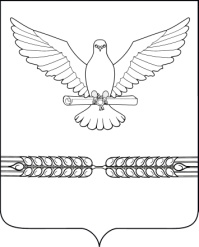 АДМИНИСТРАЦИЯ СТАРОЛЕУШКОВСКОГО СЕЛЬСКОГО ПОСЕЛЕНИЯ ПАВЛОВСКОГО РАЙОНА    ПОСТАНОВЛЕНИЕОт 09.11.2018                                                                                  №202ст-ца СтаролеушковскаяО внесении изменений в постановление администрации Старолеушковского сельского поселения Павловского района от 22 декабря 2017 года № 198 «Об утверждении ведомственной целевой программы «Молодежь Старолеушковского сельского поселения» на 2018 год»	На основании решения Совета Старолеушковского сельского поселения Павловского района от 21 декабря 2017 года №52/182 «О бюджете Старолеушковского сельского поселения Павловского района на 2018 год»,         п о с т а н о в л я ю:1. Внести в постановление администрации Старолеушковского сельского поселения Павловского района от 22 декабря 2017 года № 198 «Об утверждении ведомственной целевой программы «Молодежь Старолеушковского сельского поселения» на 2018 год» следующие изменения:	1) приложение №1, №2 к постановлению изложить в новой редакции (приложение №1, №2).         2. Постановление вступает в силу со дня его подписания и распространяется на правоотношения, возникшие с 6 ноября 2018 года.Исполняющий обязанности главы Старолеушковского сельскогопоселения  Павловского района                                                        Р.М. Чепилов